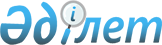 Об утверждении Правил получения значка "Казакстан саяхатшысы"
					
			Утративший силу
			
			
		
					Приказ Председателя Агентства Республики Казахстан по туризму и спорту от 9 марта 2004 года № 06-2-2/77. Зарегистрирован в Министерстве юстиции Республики Казахстан 25 марта 2004 года № 2769. Утратил силу приказом Министра туризма и спорта Республики Казахстан от 30 декабря 2011 года № 02-02-18/255

      Сноска. Утратил силу приказом Министра туризма и спорта РК от 30.12.2011 № 02-02-18/255.      В целях дальнейшего совершенствования и развития внутреннего и самодеятельного спортивного туризма в Казахстане, приобщения молодежи к путешествиям, обучения основам туризма, пропаганды здорового образа жизни, привлечения широких масс населения республики к занятиям спортивным туризмом, являющимся важным средством укрепления здоровья и активного отдыха приказываю: 

      1. Утвердить прилагаемые Правила получения значка "Казакстан саяхатшысы". 

      2. Управлениям туризма и международного сотрудничества (Бекбергенов Т.Б.) и спортивно-массовой работы (Бережной А.П.) внести предложения в Министерство образования и науки о включении нормативов и требований на получение значка "Казакстан саяхатшысы" в учебные программы общеобразовательных школ и средних специальных учебных заведений. 

      3. Управлению туризма и международного сотрудничества (Бекбергенов Т.Б.) внести на рассмотрение очередного заседания Совета по туризму вопрос о внедрении в практику работы учебных заведений, туристских и спортивных организаций выполнение нормативов и требований Правил получения значка "Казакстан саяхатшысы". 

      4. Настоящий приказ вступает в силу с момента государственной регистрации. 

      5. Контроль за исполнением настоящего приказа возложить на заместителя Председателя Никитинского Е.С. 

      6. Признать утратившим силу приказ Председателя Агентства Республики Казахстан по туризму и спорту от 21.01.04 г. N 06-2-2/20.        Председатель Утверждены                 

Приказом Председателя Агентства     

Республики Казахстан по туризму и спорту 

от 09.03.04 г. N 06-2-2/77        

"Об утверждении Правил получения     

значка "Казакстан саяхатшысы"        Правила 

получения значка "Казакстан саяхатшысы"       1. Значком "Казакстан саяхатшысы" награждаются туристы, участвующие в течение года в четырех или нескольких походах (из них в одном походе с ночевкой в полевых условиях) суммарной продолжительностью не менее 5 дней и общей протяженностью не менее 75 км пешком или на лыжах; не менее 100 км на лодках, байдарках, плотах, катамаранах; не менее 100 км на конных маршрутах; не менее 150 км на велосипедах; не менее 500 км на мотоциклах или автомобилях (поход засчитывается только водителю).* 

      2. К сдаче требований и норм на значок "Казакстан саяхатшысы" допускаются лица, достигшие 10-летнего возраста. 

      3. Организацию работы по награждению значком "Казакстан саяхатшысы" в областях, районах и городах осуществляют местные исполнительные органы туристской деятельности, органы образования совместно с соответствующими федерациями спортивного туризма. 

      4. На получение значка "Казакстан саяхатшысы" представляется справка (приложение N 1), выданная за участие в походах. 

      5. Представление на получение значка "Казакстан саяхатшысы" оформляется туристско-экскурсионными и спортивными организациями, туристскими клубами и секциями, центрами и станциями юных туристов, Дворцами и Домами школьников, учебными заведениями и другими организациями, проводящими туристскую работу и организующими туристские походы. 

      6. Лицам, полностью выполнившим установленные пунктом 1 данных Правил норм, выдается значок "Казакстан саяхатшысы", и удостоверение установленного образца (приложение N 2). 

      7. Вручение значков и удостоверений производится на основании решения местных исполнительных органов в области туристской деятельности в торжественной обстановке во время проведения массовых мероприятий: слетов, соревнований, спортивных вечеров и т.д. 

      8. Расходы на приобретение значков и удостоверений относятся на счет туристско-экскурсионных и спортивных организаций, добровольных спортивных обществ и ведомств, учебных заведений, клубов, секций, центров и станций юных туристов. 

      9. Значок носится на правой стороне груди. 

      10. Описание значка: на овальной металлической пластинке на голубом фоне изображена палатка, перед ней горящий костер. Выше - контур гор. На изображение наложена Роза ветров - символ туризма. По краю значка текст: "Казакстан саяхатшысы" (Приложение N 3). 

  

      *ПРИМЕЧАНИЕ: В условиях горной местности норматив для туристов, совершающих походы пешком или на лыжах, может быть снижен на 20 %. Приложение N 1        

к Правилам получения значка  

"Казакстан саяхатшысы",    

утвержденным приказом     

Председателя Агентства РК   

по туризму и спорту      

от 9 марта 2004 г. N 06-2-2/77                               Справка       Дана ________________________________________ ________в том, 

что он/а совершил/а/ _____ туристских походов, общей протяженностью 

__________ км. 

      Перечень походов с указанием нитки маршрута: 

      1. ________________________________________________________ 

      2. ________________________________________________________ 

      3. ________________________________________________________ 

      4. ________________________________________________________ 

      5. ________________________________________________________       Справка представляется в туристскую или спортивную 

организацию для оформления и получения значка "Казакстан 

саяхатшысы".       М.П.       _____________________________ (___________________________) 

      (подпись ответственного лица) Приложение N 2        

к Правилам получения значка  

"Казакстан саяхатшысы",    

утвержденным приказом     

Председателя Агентства РК   

по туризму и спорту      

от 9 марта 2004 г. N 06-2-2/77                             Удостоверение                    значок "Казакстан саяхатшысы"       выдан________________________________________________________ 

                               (ф.и.о.) 

___________________________________________________________________ 

          (наименование организации, выдавшей значок) 

на основании приказа за N ____ от "__" _____________ 200 __ г       М.П. 

      ______________________ (___________________________) 

      (подпись руководителя) 

       

  

Приложение N 3        

к Правилам получения значка  

"Казакстан саяхатшысы",    

утвержденным приказом     

Председателя Агентства РК   

по туризму и спорту      

от 9 марта 2004 г. N 06-2-2/77                             Эскиз значка 

                        "Казакстан саяхатшысы" 

                         (См. бумажный вариант) 
					© 2012. РГП на ПХВ «Институт законодательства и правовой информации Республики Казахстан» Министерства юстиции Республики Казахстан
				